Publicado en Barcelona el 10/10/2019 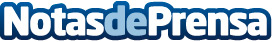 Las marcas apuestan por renovar el establecimiento tradicional incorporando soluciones digitalesEl 31% de las empresas que han alcanzado mayor grado de madurez digital aseguran obtener incrementos medibles en retención y captación de clientes, ingresos y beneficios, lo que las hace más rentables que la media de su sector, según el estudio realizado por Sloan MIT Center for Business DigitalDatos de contacto:SHOWING THE WAY SL.667656269Nota de prensa publicada en: https://www.notasdeprensa.es/las-marcas-apuestan-por-renovar-el Categorias: Franquicias Marketing E-Commerce Recursos humanos Consumo http://www.notasdeprensa.es